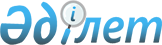 О внесении изменения и дополнения в решение Жангалинского районного маслихата от 24 декабря 2013 года № 15-4 "Об утверждении Правил оказания социальной помощи, установления размеров и определения перечня отдельных категорий нуждающихся граждан Жангалинского района"
					
			Утративший силу
			
			
		
					Решение Жангалинского районного маслихата Западно-Казахстанской области от 10 августа 2016 года № 4-3. Зарегистрировано Департаментом юстиции Западно-Казахстанской области 1 сентября 2016 года № 4543. Утратило силу решением Жангалинского районного маслихата Западно-Казахстанской области от 3 марта 2020 года № 44-2
      Сноска. Утратило силу решением Жангалинского районного маслихата Западно-Казахстанской области от 03.03.2020 № 44-2 (вводится в действие со дня первого официального опубликования).

      В соответствии с Бюджетным кодексом Республики Казахстан от 4 декабря 2008 года, Законом Республики Казахстан "О местном государственном управлении и самоуправлении в Республике Казахстан" от 23 января 2001 года и постановлениями Правительства Республики Казахстан от 21 мая 2013 года № 504 "Об утверждении Типовых правил оказания социальной помощи, установления размеров и определения перечня отдельных категорий нуждающихся граждан" и от 4 марта 2016 года №133 "Об утверждении Правил использования целевых текущих трансфертов из республиканского бюджета на 2016 год областными бюджетами, бюджетами городов Астаны и Алматы на внедрение обусловленной денежной помощи по проекту "Өрлеу", районный маслихат РЕШИЛ:

      1. Внести в решение Жангалинского районного маслихата от 24 декабря 2013 года №15-4 "Об утверждении Правил оказания социальной помощи, установления размеров и определения перечня отдельных категорий нуждающихся граждан Жангалинского района" (зарегистрированное в Реестре государственной регистрации нормативных правовых актов за №3415, опубликованное 1 марта 2014 года в газете "Жаңарған өңір"), следующее изменение и дополнение:

      в Правилах оказания социальной помощи, установления размеров и определения перечня отдельных категорий нуждающихся граждан Жангалинского района, утвержденных указанным решением:

      пункт 1 изложить следующей редакции:

      "1. Настоящие правила оказания социальной помощи, установления размеров и определения перечня отдельных категорий нуждающихся граждан Жангалинского района (далее-Правила) разработаны в соответствии с Бюджетным кодексом Республики Казахстан от 4 декабря 2008 года, Законами Республики Казахстан от 23 января 2001 года "О местном государственном управлении и самоуправлении в Республике Казахстан", от 28 апреля 1995 года "О льготах и социальной защите участников, инвалидов Великой Отечественной войны и лиц, приравненных к ним", от 13 апреля 2005 года "О социальной защите инвалидов в Республике Казахстан" и постановлениями Правительства Республики Казахстан от 21 мая 2013 года № 504 "Об утверждении Типовых правил оказания социальной помощи, установления размеров и определения перечня отдельных категорий нуждающихся граждан" (далее - Типовые правила), от 4 марта 2016 года №133 "Об утверждении Правил использования целевых текущих трансфертов из республиканского бюджета на 2016 год областными бюджетами, бюджетами городов Астаны и Алматы на внедрение обусловленной денежной помощи по проекту "Өрлеу" и определяют порядок оказания социальной помощи, установления размеров и определения перечня отдельных категорий нуждающихся граждан."; 

      пункт 8 дополнить подпунктом 4) следующего содержания:

      "4) получателям адресной социальной помощи в размере 50 процентов от одного месячного расчҰтного показателя.".

      2. Руководителю аппарата Жангалинского районного маслихата (С.Успанова) обеспечить государственную регистрацию данного решения в органах юстиции, его официальное опубликование в информационно-правовой системе "Әділет" и в средствах массовой информации.

      3. Настоящее решение вводится в действие со дня первого официального опубликования. 
      "СОГЛАСОВАН"
Заместитель акима
Западно-Казахстанской области
________________М.Токжанов
"19" август 2016 год
					© 2012. РГП на ПХВ «Институт законодательства и правовой информации Республики Казахстан» Министерства юстиции Республики Казахстан
				
      Председатель сессии

Э.Сисекешева

      Секретарь маслихата

З.Сисенғали
